MÅNEDSBREV MARS 2024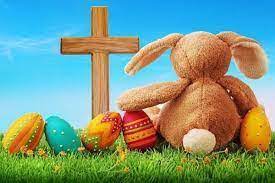 PÅSKE FORBEREDELSERSamlingene vil bli dramatisert av, med og for barna. Knøttene er med på noen av disse samlingene, ellers har de egen samling med samme tema.Husk å sette av god tid om morgenen den 20. mars da blir det påskefrokost. Da inviterer vi barn, foreldre, søsken og besteforeldre på en deilig frokost. Vi åpner dørene 7.30 og har frokost servering fem til 9.30. Kom når det passer.MandagTirsdagOnsdagTorsdagFredag4Påskeverksted og påskesamlinger Alle lager palmeblader.Jesus rir inn i Jerusalem.5Venneklubben på tur ut i barnehagen. De lager påskekylling pinner.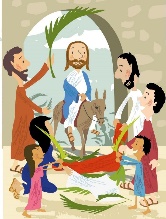 6PåskeverkstedJesus vasker beina til disiplene7PåskeverkstedKnøttene på tur. De lager påskekylling pinner.Jesus spiser det siste måltidet sammen med disiplene.8Påskeverksted.Lek Jesus i Getsemanehagen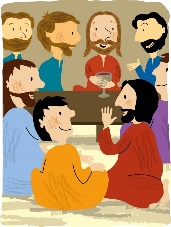 11Vi baker rundstykker til påskefrokosten.Jesus i fengselet.12Påsketur hjem i hagen til Wenche. Vi skal gå på ski, ha potetløp, spise pølser og mye annet som hører påsken til13Påskeverksted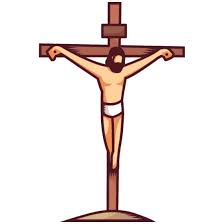 Jesus dør på korset14Påskeverksted.Jesus blir gravlagt15PåskeverkstedLek18PåskeverkstedJesus står opp fra de døde.19Lurer på om påskeharen eller påskehøna kommer. 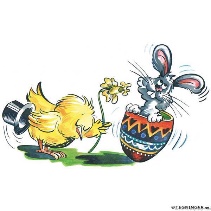 20Påskefrokost! Vi inviterer alle foreldre, søsken og besteforeldre på en god frokost. Kom en gang mellom 7.30 og 9.30.21Vi samler sammen, og sender hjem påskepynten22Vi ser hva vi finner på denne dagen. Lek og forberedelser til påskeferie.HA EN RIKTIG FIN PÅSKE!25PÅSKEFERIE!262728Kjærtorsdag29Langfredag1Andre påskedag2Planleggingsdag – barnehagen er stengt3Velkommen tilbake til barnehagen.